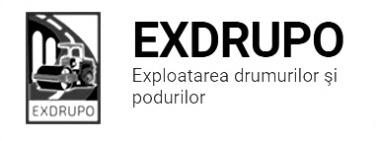 Notă informativăcu privire la lucrările de întreţinere şi salubrizare a infrastructurii rutieresect. Centru (6 muncitori): executate 24.09.2020 (în noapte):Excavare/transportare gunoi: str. Testimițeanu (tr.)-9curse. Salubrizarea manuală: str. Testimițeanu (tr.)-2curse. Săpătură manuală: str. Testimițeanu (tr.)-3m3. Instalarea bordurelor: str. Testimițeanu (tr.)-16buc.Instalarea zidăriilor: str. Testimițeanu (tr.)-47buc. Amenajare pietriș: str. Testimițeanu (tr.)-16,4m3.planificate 25.09.2020:Excavare/transportare gunoi: str. Testimițeanu (tr.).  Instalarea bordurelor: str. Testimițeanu (tr.).  sect. Buiucani (7 muncitori): 	executat 24.09.2020:Demolare beton: str. I. Pelivan (tr.)-3m3. Excavare/transportare gunoi: str. I. Pelivan (tr.)-10curse. Instalarea zidăriilor: str. I. Pelivan (tr.)- 24buc.Instalarea bordurelor: str. I. Pelivan (tr.)-7buc.executate 24-25.09.2020 (în noapte):Salubrizarea mecanizată: C. Ieșilor, Piața D. Cantemir, str. I. Creangă, Piaț Unirii, bd. A. Iulia.planificate 25.09.2020:Excavare/transportare gunoi: str. I. Pelivan (tr.).Amenajare pietriș: str. I. Pelivan (tr.).Instalarea bordurelor: str. I. Pelivan (tr.).sect. Rîşcani (10 muncitori):executate 24.09.2020:Salubrizarea mecanizată: C. Moșilor, str. Doina, str. Socoleni, C. Orheiului, str. Studenților, str. Florilor, str. Dimo, str. T. Vladimirescu.Excvare/transportare sol: str. I. Pelivan (tr.)-4curse.Demolarea betonului: str. I. Pelivan (tr.)-2,3m3.Instalarea zidăriilor: str. I. Pelivan (tr.)-6buc.Instalarea bordurelor: str. I. Pelivan (tr.)-45buc.Amenajare pietriș: str. I. Pelivan (tr.)-16,6m3 , 140m2 pietriș vechi.executate 24-25.09.2020 (în noapte):Frezarea denivelărilor: str. T. Vladimirescu-40m2, bd. Renașterii-60m2, str. Kiev-530m2. Salubrizarea mecanizată: str. T. Vladimirescu, str. Kiev, bd. Renașterii.  planificate 25.09.2020:Salubrizarea manuală: C. Orheiului.Excavare/transportare gunoi: str. I. Pelivan (tr.).Instalarea bordurelor: str. I. Pelivan (tr.).Amenajare pietriș: str. I. Pelivan (tr.).sect. Botanica (10 muncitori):executate 24.09.2020:Salubrizarea mecanizată:șos.Muncești, str.Pandurilor, str.Pădurii, str. Sarmizegetusa, str. Trandafirilor, str. V. Crucii, str. Grenoble.Instalarea zidăriilor: bd. M. Cel Bătrîn (aleea)-83buc.executate 24-25.09.2020 (în noapte):Salubrizarea mecanizată: bd. Dacia, str. C. Brîncuși, bd. C. Vodă, str. Belgrad, str. Teilor, bd. Decebal, șos. Muncești. planificate 25.09.2020:Amenajare pietriș: bd. M. cel Bătrîn (aleea).Instalarea zidăriilor: bd. M. Cel Bătrîn (aleea).sect. Ciocana (8 muncitori):executate 24.09.2020:Excavare/transportare gunoi:bd. M. cel Bătrîn (aleea)-4curse. Compactare manuală a solului:  bd. M. cel Bătrîn (aleea)-22m.l. Săpătură manuală: bd. M. cel Bătrîn (aleea)-3m3. Instalarea zidăriilor: bd. M. cel Bătrîn (aleea)-63buc.executate 24-25.09.2020 (în noapte):Salubrizarea mecanizată: bd. M. cel Bătrîn, str. G. Latină, str. P. Zadnipru, str. I. Vieru, str. I. Dumeniuc, str. Studenților, str. A. Russo, str. M. Sadoveanu. planificate 25.09.2020:Amenajare trotuarului: bd. M.cel Bătrîn (aleea).sect. OCR (15 muncitori):executate 24.09.2020:Instalarea indicatoarelor rutiere:str. M. Costin-Florilor-4buc., str. T. Vladimirescu-Aerodromului-2buc., str. P. Rareș (ASEM)-4buc., str. B. Bodoni (tronson str. Columna-Mit. Dosoftei)-2buc., str. Sihastrului (Grădiniță)-2buc.  planificate 25.09.2020:Deservirea deliniatoarelor: str. Ismail.    Instalarea indicatoarelor rutiere: str. T. Vladimirescu-Florăriei, str. M. Spătarul-V. lui Vodă.  sect. Întreținerea canalizării pluviale (4 muncitori):executate 24.09.2020:Reparația canalizării pluviale:str. Albișoara-20m țeavă, 5t nisip, 4,3m3 pietriș.Curățirea canalizării pluviale: str. A. Russo-22buc., str. Albișoara-5m3 dezb.beton, 10m3 săp.man.planificate 25.09.2020:Reparația canalizării pluviale: str. Albișoara. Curățirea canalizării pluviale:  str. A. Russo.sect. Specializat îninfrastructură (pavaj)(8 muncitori):executate 24.09.2020:Transportare gunoi: bd. Moscova-1cursă. Amenajare pietriș: bd. Moscova-5m3. Amenajare pavaj: bd. Moscova-140m2. planificate 25.09.2020:Decaparea b/a uzat: bd. Moscova.Excavare/transportare gunoi: bd. Moscova.Instalarea bordurelor: bd. Moscova.Amenajare pavaj: bd. Moscova. sect. Specializat îninfrastructură (restabilirea învelișului asfaltic) (5 muncitori):planificate 25.09.2020:Restabilirea săpăturilor: sect. Botanica.Măsurile întreprinse pentru prevenirea răspîndirii Covid-19:Toate unităţile de trasport sunt dezinfectate la începutul şi la sfîrşitul programului de lucru;Muncitorilor este verificată starea de sănătate de către medicul întreprinderii;Muncitorii sunt echipaţii cu:mască de protecţie;mănuşi de protecţi;dezinfectant.Inginer SP          A. Bodnariuc